Broj: 05-2-16-20-138-2/15Dana: 17.06.2015. Na osnovu člana 61. stav 2. Zakona o upravi („Službeni glasnik BiH'“, broj: 32/02 i 102/09), a u vezi sa članom 17. stav (1) Zakona o javnim nabavkama („Službeni glasnik BiH“, broj: 39/14), direktor Agencije  d o n o s iI  ANEKS  P L A N A  JAVNIH NABAVKI  TEKUĆIH  IZDATAKA Agencije za zaštitu ličnih podataka u BiH za 2015. godinu                                                                      I U tački III Plana javnih nabavki Agencije za zaštitu ličnih podataka u BiH za 2015. godinu za tekuće izdatke br. 05-2-16-20-138-1/15 od 15.01.2015., dodaje se pozicija i glasi:                                                                      II  Svi preostali elementi Plana nabavke tekućih izdataka za 2015. godinu, koji nisu izmijenjeni ovim Aneksom, ostaju na snazi.                                                                                                                           DIREKTORDostavljeno:                                                                                                                        Petar KovačevićOdsjeku za rač.mat.posloveKomisiji za javne nabavkea/a        BOSNA I HERCEGOVINAAgencija za zaštitu ličnih/osobnih podataka u Bosni i HercegoviniS a r a j e v o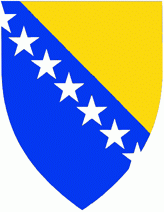 БОСНА И ХЕРЦЕГОВИНААгенција за заштиту личних података у Босни и ХерцеговиниС а р а ј е в оRed.br.    Predmet nabavkeKonto CPV KodVrsta postupkaPlanirana sredstva Vrsta postupkaRok za početak nabavkeOvlašteni pokretačIzvor finansiranjaIIINabavka materijala3Nabavka auto-guma za vozila Agencije613434351100-3Direktni2.000,00DirektniJuniVlastiti izvorUKUPNO2.000,00